Зачетная работа по курсу «Компьютерная графика»Билет № 7ТЗ№1 Местный вид на чертеже ограничивается…А) сплошной волнистой линией  Б) сплошной прямой линиейВ) осевой линией  ТЗ№2 Изображение разреза, выполненное по ГОСТ 2.305    А)  Б)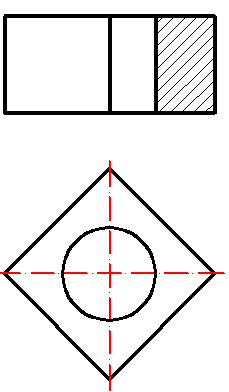 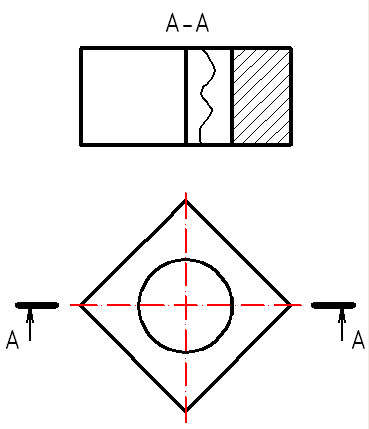 В)Г)    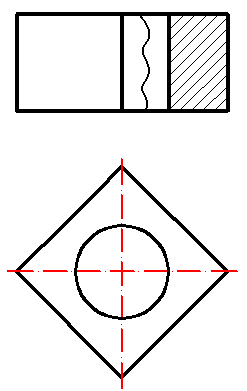 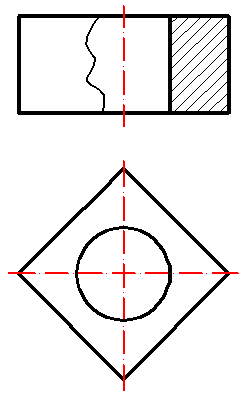 ТЗ№3 Заданному разрезу соответствует вид сверху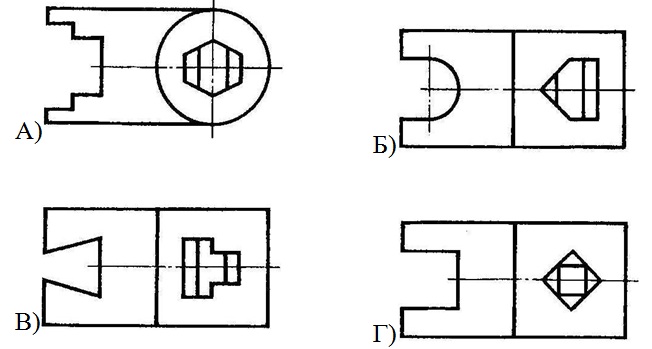 ТЗ№4 Вид детали слева, если даны два вида: спереди и сверху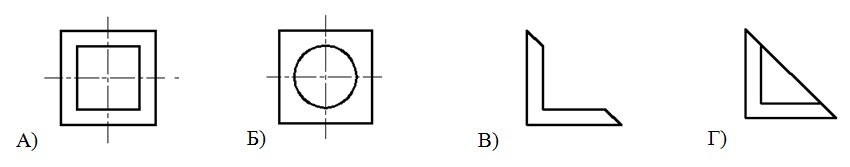 ТЗ№5 Изображенное сечение называется…     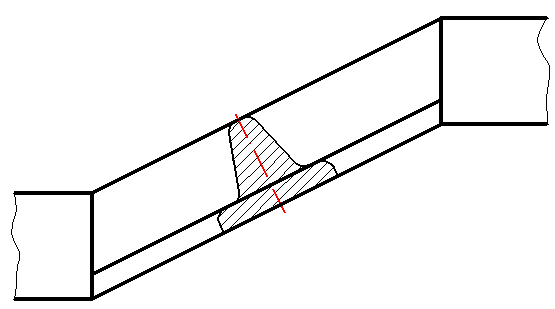 А) ВынесенноеБ) НаложенноеТЗ№6 В зависимости от основного назначения по ГОСТ  2.701-84 схемы подразделяют на …  А) ВидыБ) ТипыТЗ№7 Схема, определяющая полный состав элементов и связи между ними, дающая детальное представление о принципах работы изделия, называетсяА)ПринципиальнаяБ)СтруктурнаяВ)ФункциональнаяГ)ОбщаяТЗ№8 Резистор, как составная часть схемы, являетсяА) элементом схемы Б) устройствомВ) функциональной группойТЗ№9 Толщина линий взаимосвязи по отношению к толщине линий графических обозначений элементов в схемахА) меньше в 3 разаБ) меньше в 2 разаВ) больше в 2 разаГ) равна ТЗ№10 Буквенно-цифровое позиционное обозначение элементов на схеме проставляютА)под элементом или слеваБ)над элементом или справа В)слева от элементаГ)под элементом